PAN COTTO ARIANESE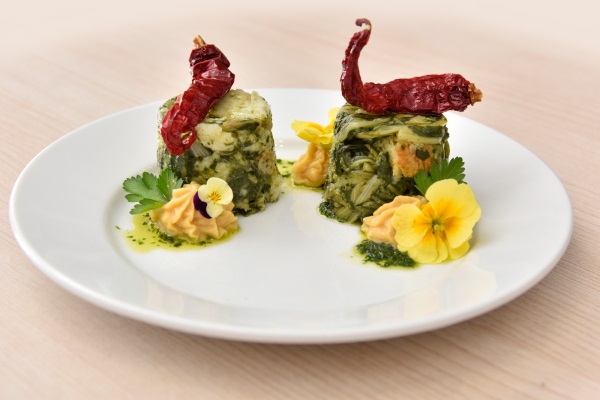 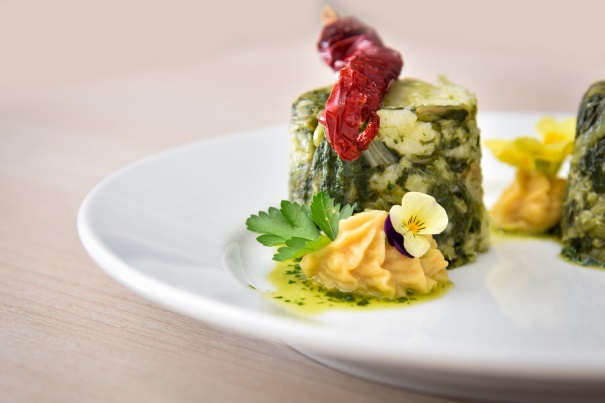 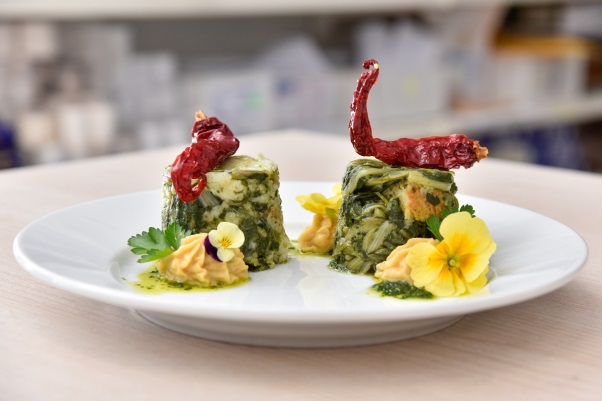 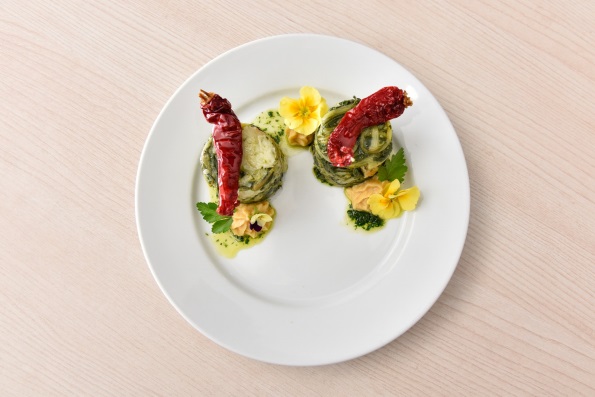 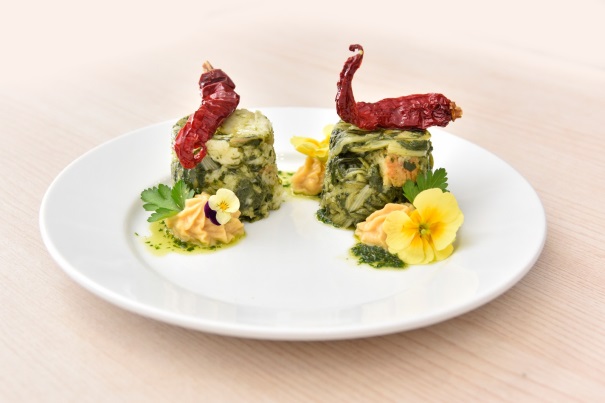 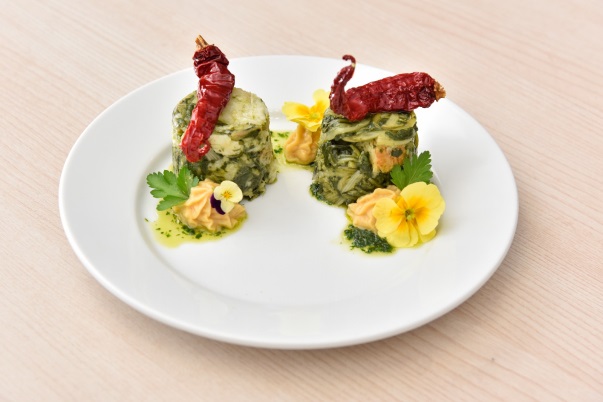 INGREDIENTI:Cicoria selvatica   gr.300Tarassaco              gr.30Pane                      gr.100Ceci                        gr.100Peperoni  secchi    n.2Aglio                         n.1Olio evo “colline dell’ufita”  q.b.Fiori eduli                q.b.Sale                           q.b.Peperoncino            q.b.PROCEDIMENTO:  La verdura va lavata e pulita. Quindi la si lessa in acqua bollente salata e la si scola ancora "al dente". Conserviamo un po' dell'acqua della cottura. Soffriggiamo quindi la verdura in una teglia con aglio, olio e peperoncino. Bagnamo la teglia con un po' dell'acqua che avevamo conservato e immergiamovi il pane tagliato a tocchetti. Facciamo amalgamare il pane con la verdura e chiudiamo il fuoco solo quando il pane avrà assorbito il liquido. Per la salsa verde, sbollentare il tarassaco e frullarlo aggiungendo a filo olio evo. Per l’hummus di ceci bollire i ceci e frullarli e aggiungere l’olio a filo. Per i peperoni  cruschi, Pulite i peperoni con un panno di cotone e liberateli dei semi. In una padella versate l'olio extravergine d'oliva e fatelo riscaldare a fuoco moderato. Quando l'olio avrà raggiunto la giusta temperatura, spostate la padella dal fuoco, unite i peperoni e fateli soffriggere a fuoco lento, girandoli così da farli cuocere in modo uniforme. Non appena si saranno leggermente scuriti sollevateli con la schiumarola, sistemandoli in un piatto da portata o in una ciotola.